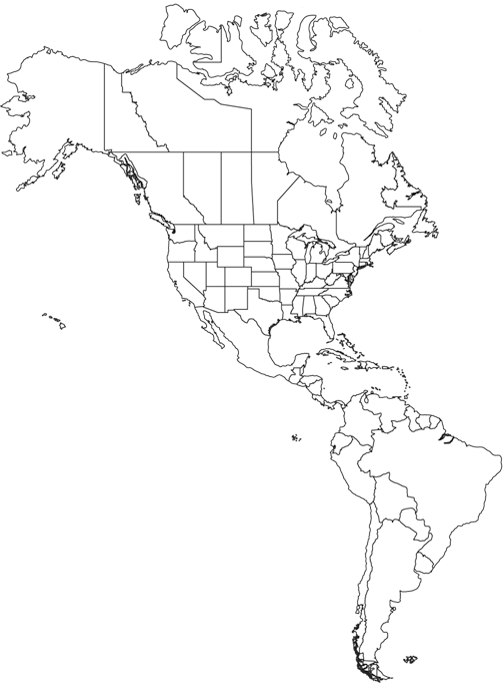 Picture from: http://www.worldatlas.com/webimage/countrys/namerica/americas.htm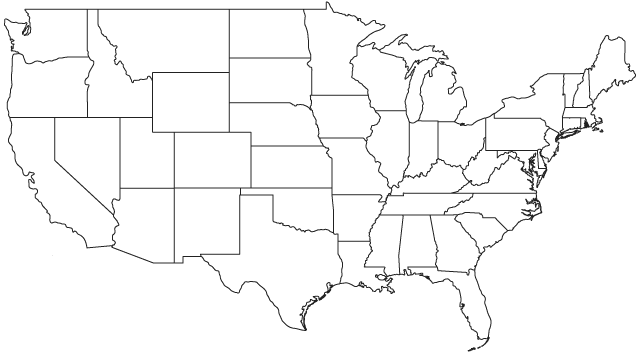 Picture from: http://www.google.com/imgres?q=outline+of+the+united+states&hl=en&tbm=isch&tbnid=Av1lrAS2VSI3xM:&imgrefurl=http://www.worldatlas.com/webimage/countrys/namerica/usstates/usashape.htm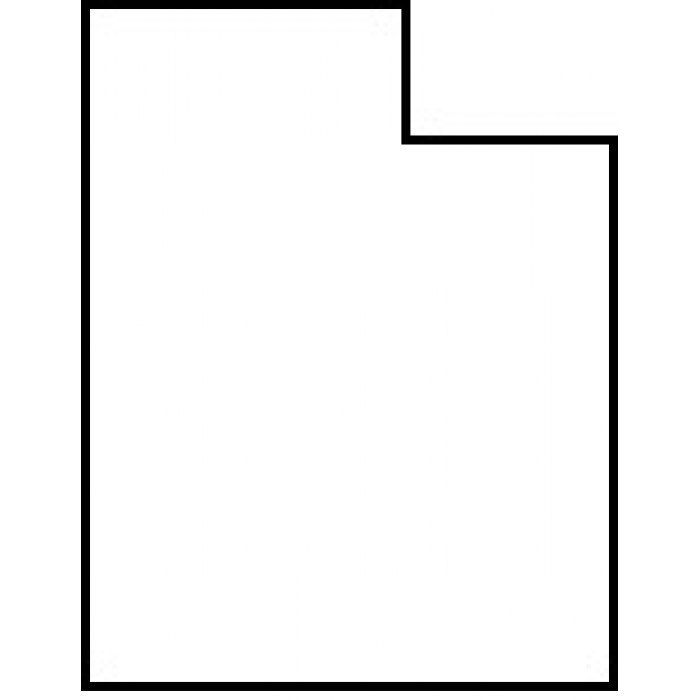 Picture from http://readingwritingandrubberstamps.com/Teacher%20State%20of%20Utah%20Outline%20Map%20Rubber%20StampGrade 1Lesson:  Mapping My NeighborhoodLesson:  Mapping My NeighborhoodReference to English Interconnections LessonMapping our Neighborhood p 121Reference to English Interconnections LessonMapping our Neighborhood p 121Science Standard(s): Standard 3 Objective 1Science Standard(s): Standard 3 Objective 1Science Standard(s): Standard 3 Objective 1Science Standard(s): Standard 3 Objective 1Science Standard(s): Standard 3 Objective 1Content Objective(s):Content Objective(s):Language Objective(s):Language Objective(s):Language Objective(s):Students will create a map of their neighborhood.Je peux faire une carte de mon quartier. Students will create a map of their neighborhood.Je peux faire une carte de mon quartier. Students will describe their map to a partner.Je peux décrire ma carte à un partenaire. Students will describe their map to a partner.Je peux décrire ma carte à un partenaire. Students will describe their map to a partner.Je peux décrire ma carte à un partenaire. Essential Questions:How do we explore the natural world at school?Essential Questions:How do we explore the natural world at school?Required Academic Vocabulary for Word Wall:Listen: la bibliothèque, l’école, le parc Speak: la bibliothèque, l’école, le parcRead: Write: Sentence Frames:Ils/elles sont pareils (pareilles) car ______.Ils/elles sont différents (différentes) car ______ .Le/la ________ se trouve là.Required Academic Vocabulary for Word Wall:Listen: la bibliothèque, l’école, le parc Speak: la bibliothèque, l’école, le parcRead: Write: Sentence Frames:Ils/elles sont pareils (pareilles) car ______.Ils/elles sont différents (différentes) car ______ .Le/la ________ se trouve là.Required Academic Vocabulary for Word Wall:Listen: la bibliothèque, l’école, le parc Speak: la bibliothèque, l’école, le parcRead: Write: Sentence Frames:Ils/elles sont pareils (pareilles) car ______.Ils/elles sont différents (différentes) car ______ .Le/la ________ se trouve là.Materials:GlobeMap of the world showing the outlines of different countries of the world, and outlines of the 50 statesOutlines of Utah and the United States (see attached sheet)White paper, crayons, markersMaterials:GlobeMap of the world showing the outlines of different countries of the world, and outlines of the 50 statesOutlines of Utah and the United States (see attached sheet)White paper, crayons, markersAdditional Lesson Vocabulary:Une carte, un globe identifierAdditional Lesson Vocabulary:Une carte, un globe identifierAdditional Lesson Vocabulary:Une carte, un globe identifierLesson:  Lesson:  Lesson:  Lesson:  Instructional Time: 30 minutesOpening:  (5 minutes)T: “Regardez la carte au tableau. C’est une carte de l’ensemble de la terre sur laquelle nous vivons. Regardez ici, c’est l’Amérique du nord, le continent où nous habitons.”T: “Voici les États-Unis d’Amérique. C’est le pays où nous vivons. Est-ce que quelqu’un sait où se trouve l’Utah ?”S: will point.T: “Voici l’Utah, l’état dans lequel nous vivons. Dans quelle ville vivons-nous ?”S: will respondT: “Oui, nous habitons à ______, c’est juste là sur la carte. Maintenant, pensez à notre quartier.”T: “Au début de l’année, nous avons comparé notre école à d’autres lieux et à d’autres bâtiments du quartier.”Show pictures of the school and the other buildings talked about in the previous lesson.T: “Dites à votre voisin ce qui est pareil entre notre école et la bibliothèque.”S: “Elles sont pareilles car _____.”T: “Dites à votre voisin ce qui est différent entre votre maison et l’école.”S: “Elles sont différentes car _______.”Introduction to New Material (Direct Instruction): (10 minutes)T: “Maintenant que nous connaissons tous les bâtiments de notre quartier, vous allez les dessiner sur une carte. D’abord, nous devons observer ensemble une carte.”T: “Regardez la carte au tableau. Montrez le NORD sur la carte.”S: will point upT: “Où est le sud sur la carte?”S:  will point at the bottom of the map.T: “Où est l’est sur la carte?”S:  will point to the rightT: “Où est l’ouest sur la carte?”S:  will point to the leftT: “Parfait, vous connaissez le nord, le sud, l’est et l’ouest. Je vais dessiner une rose des vents pour que vous vous en rappeliez.”T: “Maintenant, je vais vous donner à chacun un papier blanc sur lequel vous devrez dessiner une carte de notre quartier. Nous allons en faire une ensemble.”Guided Practice:  (5 minutes)Modeling CycleTeacher Does:T: “Si je dessine l’école ici, où dois-je mettre la rue?”S: will respondT: “Est-ce qu’il y a des bâtiments dont nous avons parlé la dernière fois qui se trouvent dans la même rue? ”T: “Lesquels?”T: “Est-ce qu’il y a des collines?”T: “Où est le parc?”T: “Où est votre maison? Dites-le à votre voisin.”Continue this activity until the students know the expectations of the map.T: “Donc, avant de commencer, souvenez-vous que vous devez dessiner une carte de notre quartier. Vous devez dessiner (bâtiments, 2 maisons et 1 rivière/lac/colline…. Et la rose des vents. Je vais écrire la liste au tableau.”Independent Practice: (7 minutes)T: “Je vais distribuer les papiers. Vous avez 10 secondes pour commencer. Vous aurez 5 minutes en tout pour dessiner votre carte.”Teacher will walk around the room helping students as needed.T: “Bien, il vous reste 2 minutes.”T: “Je vais circuler dans la classe et venir voir les cartes du quartier que vous avez dessinées.”Teacher Does:T: “Vos cartes sont très réussies! Maintenant vous devez les légender. Nous allons le faire ensemble.”Go through all the different buildings and features on the map and label them with the students.T: “Avec un partenaire, vous allez décrire votre carte. Dites à votre partenaire toutes les choses que vous avez dessinées.”Teacher Does with Student:Call one student up to the front of the class. Draw another card from the bag.T: “Je vais vous décrire ma carte.”T: “L’école se trouve là. Ma maison se trouve là. Le parc se trouve là. A toi.”S: “Le/la  _____ se trouve là.” will describe their map.T: “Je voudrais qu’un autre élève vienne et décrive sa carte pour moi.”S:  will describe their map.All Students Practice:T: “Maintenant, vous allez chercher un partenaire et lui décrire votre carte. Je vais me promener dans la classe pour entendre vos descriptions, alors appliquez-vous!”S:  will describe their maps to a partner.Closing:  (3 minute)Collect all the maps so you can post the on the wall in your classroom. T: “Bon travail!  Vous avez tous dessiné une carte de votre quartier. Est-ce qu’à votre avis tous les quartiers se ressemblent ?”S: “non.”T: “Pourquoi?  Dites-le à votre partenaire.”S:  will tell their neighbor why they don’t think all neighborhoods look the same.T: “Pourquoi?”S:  will respond.Opening:  (5 minutes)T: “Regardez la carte au tableau. C’est une carte de l’ensemble de la terre sur laquelle nous vivons. Regardez ici, c’est l’Amérique du nord, le continent où nous habitons.”T: “Voici les États-Unis d’Amérique. C’est le pays où nous vivons. Est-ce que quelqu’un sait où se trouve l’Utah ?”S: will point.T: “Voici l’Utah, l’état dans lequel nous vivons. Dans quelle ville vivons-nous ?”S: will respondT: “Oui, nous habitons à ______, c’est juste là sur la carte. Maintenant, pensez à notre quartier.”T: “Au début de l’année, nous avons comparé notre école à d’autres lieux et à d’autres bâtiments du quartier.”Show pictures of the school and the other buildings talked about in the previous lesson.T: “Dites à votre voisin ce qui est pareil entre notre école et la bibliothèque.”S: “Elles sont pareilles car _____.”T: “Dites à votre voisin ce qui est différent entre votre maison et l’école.”S: “Elles sont différentes car _______.”Introduction to New Material (Direct Instruction): (10 minutes)T: “Maintenant que nous connaissons tous les bâtiments de notre quartier, vous allez les dessiner sur une carte. D’abord, nous devons observer ensemble une carte.”T: “Regardez la carte au tableau. Montrez le NORD sur la carte.”S: will point upT: “Où est le sud sur la carte?”S:  will point at the bottom of the map.T: “Où est l’est sur la carte?”S:  will point to the rightT: “Où est l’ouest sur la carte?”S:  will point to the leftT: “Parfait, vous connaissez le nord, le sud, l’est et l’ouest. Je vais dessiner une rose des vents pour que vous vous en rappeliez.”T: “Maintenant, je vais vous donner à chacun un papier blanc sur lequel vous devrez dessiner une carte de notre quartier. Nous allons en faire une ensemble.”Guided Practice:  (5 minutes)Modeling CycleTeacher Does:T: “Si je dessine l’école ici, où dois-je mettre la rue?”S: will respondT: “Est-ce qu’il y a des bâtiments dont nous avons parlé la dernière fois qui se trouvent dans la même rue? ”T: “Lesquels?”T: “Est-ce qu’il y a des collines?”T: “Où est le parc?”T: “Où est votre maison? Dites-le à votre voisin.”Continue this activity until the students know the expectations of the map.T: “Donc, avant de commencer, souvenez-vous que vous devez dessiner une carte de notre quartier. Vous devez dessiner (bâtiments, 2 maisons et 1 rivière/lac/colline…. Et la rose des vents. Je vais écrire la liste au tableau.”Independent Practice: (7 minutes)T: “Je vais distribuer les papiers. Vous avez 10 secondes pour commencer. Vous aurez 5 minutes en tout pour dessiner votre carte.”Teacher will walk around the room helping students as needed.T: “Bien, il vous reste 2 minutes.”T: “Je vais circuler dans la classe et venir voir les cartes du quartier que vous avez dessinées.”Teacher Does:T: “Vos cartes sont très réussies! Maintenant vous devez les légender. Nous allons le faire ensemble.”Go through all the different buildings and features on the map and label them with the students.T: “Avec un partenaire, vous allez décrire votre carte. Dites à votre partenaire toutes les choses que vous avez dessinées.”Teacher Does with Student:Call one student up to the front of the class. Draw another card from the bag.T: “Je vais vous décrire ma carte.”T: “L’école se trouve là. Ma maison se trouve là. Le parc se trouve là. A toi.”S: “Le/la  _____ se trouve là.” will describe their map.T: “Je voudrais qu’un autre élève vienne et décrive sa carte pour moi.”S:  will describe their map.All Students Practice:T: “Maintenant, vous allez chercher un partenaire et lui décrire votre carte. Je vais me promener dans la classe pour entendre vos descriptions, alors appliquez-vous!”S:  will describe their maps to a partner.Closing:  (3 minute)Collect all the maps so you can post the on the wall in your classroom. T: “Bon travail!  Vous avez tous dessiné une carte de votre quartier. Est-ce qu’à votre avis tous les quartiers se ressemblent ?”S: “non.”T: “Pourquoi?  Dites-le à votre partenaire.”S:  will tell their neighbor why they don’t think all neighborhoods look the same.T: “Pourquoi?”S:  will respond.Opening:  (5 minutes)T: “Regardez la carte au tableau. C’est une carte de l’ensemble de la terre sur laquelle nous vivons. Regardez ici, c’est l’Amérique du nord, le continent où nous habitons.”T: “Voici les États-Unis d’Amérique. C’est le pays où nous vivons. Est-ce que quelqu’un sait où se trouve l’Utah ?”S: will point.T: “Voici l’Utah, l’état dans lequel nous vivons. Dans quelle ville vivons-nous ?”S: will respondT: “Oui, nous habitons à ______, c’est juste là sur la carte. Maintenant, pensez à notre quartier.”T: “Au début de l’année, nous avons comparé notre école à d’autres lieux et à d’autres bâtiments du quartier.”Show pictures of the school and the other buildings talked about in the previous lesson.T: “Dites à votre voisin ce qui est pareil entre notre école et la bibliothèque.”S: “Elles sont pareilles car _____.”T: “Dites à votre voisin ce qui est différent entre votre maison et l’école.”S: “Elles sont différentes car _______.”Introduction to New Material (Direct Instruction): (10 minutes)T: “Maintenant que nous connaissons tous les bâtiments de notre quartier, vous allez les dessiner sur une carte. D’abord, nous devons observer ensemble une carte.”T: “Regardez la carte au tableau. Montrez le NORD sur la carte.”S: will point upT: “Où est le sud sur la carte?”S:  will point at the bottom of the map.T: “Où est l’est sur la carte?”S:  will point to the rightT: “Où est l’ouest sur la carte?”S:  will point to the leftT: “Parfait, vous connaissez le nord, le sud, l’est et l’ouest. Je vais dessiner une rose des vents pour que vous vous en rappeliez.”T: “Maintenant, je vais vous donner à chacun un papier blanc sur lequel vous devrez dessiner une carte de notre quartier. Nous allons en faire une ensemble.”Guided Practice:  (5 minutes)Modeling CycleTeacher Does:T: “Si je dessine l’école ici, où dois-je mettre la rue?”S: will respondT: “Est-ce qu’il y a des bâtiments dont nous avons parlé la dernière fois qui se trouvent dans la même rue? ”T: “Lesquels?”T: “Est-ce qu’il y a des collines?”T: “Où est le parc?”T: “Où est votre maison? Dites-le à votre voisin.”Continue this activity until the students know the expectations of the map.T: “Donc, avant de commencer, souvenez-vous que vous devez dessiner une carte de notre quartier. Vous devez dessiner (bâtiments, 2 maisons et 1 rivière/lac/colline…. Et la rose des vents. Je vais écrire la liste au tableau.”Independent Practice: (7 minutes)T: “Je vais distribuer les papiers. Vous avez 10 secondes pour commencer. Vous aurez 5 minutes en tout pour dessiner votre carte.”Teacher will walk around the room helping students as needed.T: “Bien, il vous reste 2 minutes.”T: “Je vais circuler dans la classe et venir voir les cartes du quartier que vous avez dessinées.”Teacher Does:T: “Vos cartes sont très réussies! Maintenant vous devez les légender. Nous allons le faire ensemble.”Go through all the different buildings and features on the map and label them with the students.T: “Avec un partenaire, vous allez décrire votre carte. Dites à votre partenaire toutes les choses que vous avez dessinées.”Teacher Does with Student:Call one student up to the front of the class. Draw another card from the bag.T: “Je vais vous décrire ma carte.”T: “L’école se trouve là. Ma maison se trouve là. Le parc se trouve là. A toi.”S: “Le/la  _____ se trouve là.” will describe their map.T: “Je voudrais qu’un autre élève vienne et décrive sa carte pour moi.”S:  will describe their map.All Students Practice:T: “Maintenant, vous allez chercher un partenaire et lui décrire votre carte. Je vais me promener dans la classe pour entendre vos descriptions, alors appliquez-vous!”S:  will describe their maps to a partner.Closing:  (3 minute)Collect all the maps so you can post the on the wall in your classroom. T: “Bon travail!  Vous avez tous dessiné une carte de votre quartier. Est-ce qu’à votre avis tous les quartiers se ressemblent ?”S: “non.”T: “Pourquoi?  Dites-le à votre partenaire.”S:  will tell their neighbor why they don’t think all neighborhoods look the same.T: “Pourquoi?”S:  will respond.Opening:  (5 minutes)T: “Regardez la carte au tableau. C’est une carte de l’ensemble de la terre sur laquelle nous vivons. Regardez ici, c’est l’Amérique du nord, le continent où nous habitons.”T: “Voici les États-Unis d’Amérique. C’est le pays où nous vivons. Est-ce que quelqu’un sait où se trouve l’Utah ?”S: will point.T: “Voici l’Utah, l’état dans lequel nous vivons. Dans quelle ville vivons-nous ?”S: will respondT: “Oui, nous habitons à ______, c’est juste là sur la carte. Maintenant, pensez à notre quartier.”T: “Au début de l’année, nous avons comparé notre école à d’autres lieux et à d’autres bâtiments du quartier.”Show pictures of the school and the other buildings talked about in the previous lesson.T: “Dites à votre voisin ce qui est pareil entre notre école et la bibliothèque.”S: “Elles sont pareilles car _____.”T: “Dites à votre voisin ce qui est différent entre votre maison et l’école.”S: “Elles sont différentes car _______.”Introduction to New Material (Direct Instruction): (10 minutes)T: “Maintenant que nous connaissons tous les bâtiments de notre quartier, vous allez les dessiner sur une carte. D’abord, nous devons observer ensemble une carte.”T: “Regardez la carte au tableau. Montrez le NORD sur la carte.”S: will point upT: “Où est le sud sur la carte?”S:  will point at the bottom of the map.T: “Où est l’est sur la carte?”S:  will point to the rightT: “Où est l’ouest sur la carte?”S:  will point to the leftT: “Parfait, vous connaissez le nord, le sud, l’est et l’ouest. Je vais dessiner une rose des vents pour que vous vous en rappeliez.”T: “Maintenant, je vais vous donner à chacun un papier blanc sur lequel vous devrez dessiner une carte de notre quartier. Nous allons en faire une ensemble.”Guided Practice:  (5 minutes)Modeling CycleTeacher Does:T: “Si je dessine l’école ici, où dois-je mettre la rue?”S: will respondT: “Est-ce qu’il y a des bâtiments dont nous avons parlé la dernière fois qui se trouvent dans la même rue? ”T: “Lesquels?”T: “Est-ce qu’il y a des collines?”T: “Où est le parc?”T: “Où est votre maison? Dites-le à votre voisin.”Continue this activity until the students know the expectations of the map.T: “Donc, avant de commencer, souvenez-vous que vous devez dessiner une carte de notre quartier. Vous devez dessiner (bâtiments, 2 maisons et 1 rivière/lac/colline…. Et la rose des vents. Je vais écrire la liste au tableau.”Independent Practice: (7 minutes)T: “Je vais distribuer les papiers. Vous avez 10 secondes pour commencer. Vous aurez 5 minutes en tout pour dessiner votre carte.”Teacher will walk around the room helping students as needed.T: “Bien, il vous reste 2 minutes.”T: “Je vais circuler dans la classe et venir voir les cartes du quartier que vous avez dessinées.”Teacher Does:T: “Vos cartes sont très réussies! Maintenant vous devez les légender. Nous allons le faire ensemble.”Go through all the different buildings and features on the map and label them with the students.T: “Avec un partenaire, vous allez décrire votre carte. Dites à votre partenaire toutes les choses que vous avez dessinées.”Teacher Does with Student:Call one student up to the front of the class. Draw another card from the bag.T: “Je vais vous décrire ma carte.”T: “L’école se trouve là. Ma maison se trouve là. Le parc se trouve là. A toi.”S: “Le/la  _____ se trouve là.” will describe their map.T: “Je voudrais qu’un autre élève vienne et décrive sa carte pour moi.”S:  will describe their map.All Students Practice:T: “Maintenant, vous allez chercher un partenaire et lui décrire votre carte. Je vais me promener dans la classe pour entendre vos descriptions, alors appliquez-vous!”S:  will describe their maps to a partner.Closing:  (3 minute)Collect all the maps so you can post the on the wall in your classroom. T: “Bon travail!  Vous avez tous dessiné une carte de votre quartier. Est-ce qu’à votre avis tous les quartiers se ressemblent ?”S: “non.”T: “Pourquoi?  Dites-le à votre partenaire.”S:  will tell their neighbor why they don’t think all neighborhoods look the same.T: “Pourquoi?”S:  will respond.Opening:  (5 minutes)T: “Regardez la carte au tableau. C’est une carte de l’ensemble de la terre sur laquelle nous vivons. Regardez ici, c’est l’Amérique du nord, le continent où nous habitons.”T: “Voici les États-Unis d’Amérique. C’est le pays où nous vivons. Est-ce que quelqu’un sait où se trouve l’Utah ?”S: will point.T: “Voici l’Utah, l’état dans lequel nous vivons. Dans quelle ville vivons-nous ?”S: will respondT: “Oui, nous habitons à ______, c’est juste là sur la carte. Maintenant, pensez à notre quartier.”T: “Au début de l’année, nous avons comparé notre école à d’autres lieux et à d’autres bâtiments du quartier.”Show pictures of the school and the other buildings talked about in the previous lesson.T: “Dites à votre voisin ce qui est pareil entre notre école et la bibliothèque.”S: “Elles sont pareilles car _____.”T: “Dites à votre voisin ce qui est différent entre votre maison et l’école.”S: “Elles sont différentes car _______.”Introduction to New Material (Direct Instruction): (10 minutes)T: “Maintenant que nous connaissons tous les bâtiments de notre quartier, vous allez les dessiner sur une carte. D’abord, nous devons observer ensemble une carte.”T: “Regardez la carte au tableau. Montrez le NORD sur la carte.”S: will point upT: “Où est le sud sur la carte?”S:  will point at the bottom of the map.T: “Où est l’est sur la carte?”S:  will point to the rightT: “Où est l’ouest sur la carte?”S:  will point to the leftT: “Parfait, vous connaissez le nord, le sud, l’est et l’ouest. Je vais dessiner une rose des vents pour que vous vous en rappeliez.”T: “Maintenant, je vais vous donner à chacun un papier blanc sur lequel vous devrez dessiner une carte de notre quartier. Nous allons en faire une ensemble.”Guided Practice:  (5 minutes)Modeling CycleTeacher Does:T: “Si je dessine l’école ici, où dois-je mettre la rue?”S: will respondT: “Est-ce qu’il y a des bâtiments dont nous avons parlé la dernière fois qui se trouvent dans la même rue? ”T: “Lesquels?”T: “Est-ce qu’il y a des collines?”T: “Où est le parc?”T: “Où est votre maison? Dites-le à votre voisin.”Continue this activity until the students know the expectations of the map.T: “Donc, avant de commencer, souvenez-vous que vous devez dessiner une carte de notre quartier. Vous devez dessiner (bâtiments, 2 maisons et 1 rivière/lac/colline…. Et la rose des vents. Je vais écrire la liste au tableau.”Independent Practice: (7 minutes)T: “Je vais distribuer les papiers. Vous avez 10 secondes pour commencer. Vous aurez 5 minutes en tout pour dessiner votre carte.”Teacher will walk around the room helping students as needed.T: “Bien, il vous reste 2 minutes.”T: “Je vais circuler dans la classe et venir voir les cartes du quartier que vous avez dessinées.”Teacher Does:T: “Vos cartes sont très réussies! Maintenant vous devez les légender. Nous allons le faire ensemble.”Go through all the different buildings and features on the map and label them with the students.T: “Avec un partenaire, vous allez décrire votre carte. Dites à votre partenaire toutes les choses que vous avez dessinées.”Teacher Does with Student:Call one student up to the front of the class. Draw another card from the bag.T: “Je vais vous décrire ma carte.”T: “L’école se trouve là. Ma maison se trouve là. Le parc se trouve là. A toi.”S: “Le/la  _____ se trouve là.” will describe their map.T: “Je voudrais qu’un autre élève vienne et décrive sa carte pour moi.”S:  will describe their map.All Students Practice:T: “Maintenant, vous allez chercher un partenaire et lui décrire votre carte. Je vais me promener dans la classe pour entendre vos descriptions, alors appliquez-vous!”S:  will describe their maps to a partner.Closing:  (3 minute)Collect all the maps so you can post the on the wall in your classroom. T: “Bon travail!  Vous avez tous dessiné une carte de votre quartier. Est-ce qu’à votre avis tous les quartiers se ressemblent ?”S: “non.”T: “Pourquoi?  Dites-le à votre partenaire.”S:  will tell their neighbor why they don’t think all neighborhoods look the same.T: “Pourquoi?”S:  will respond.Assessment:Assessment:Assessment:Assessment:Assessment:Walk around while students are speaking with partners to see if they are saying and correctly identifying the places on the map.Walk around while students are speaking with partners to see if they are saying and correctly identifying the places on the map.Walk around while students are speaking with partners to see if they are saying and correctly identifying the places on the map.Walk around while students are speaking with partners to see if they are saying and correctly identifying the places on the map.Walk around while students are speaking with partners to see if they are saying and correctly identifying the places on the map.Extra Ideas:Extra Ideas:Extra Ideas:Extra Ideas:Extra Ideas:This is a great time for students to also memorize their address as a safety concept.  Briefly talking about how an address tells the number of your house, the street you live on, and the city where you live.  This is a great time for students to also memorize their address as a safety concept.  Briefly talking about how an address tells the number of your house, the street you live on, and the city where you live.  This is a great time for students to also memorize their address as a safety concept.  Briefly talking about how an address tells the number of your house, the street you live on, and the city where you live.  This is a great time for students to also memorize their address as a safety concept.  Briefly talking about how an address tells the number of your house, the street you live on, and the city where you live.  This is a great time for students to also memorize their address as a safety concept.  Briefly talking about how an address tells the number of your house, the street you live on, and the city where you live.  